Обработка по переносу себестоимости в документах «Возврат от покупателя» в УТ 10.3 (релиз 10.3.29.1)Предыстория:Делаем свертку базы на 01.01.2015, но не обработкой с итс, а вводом остатков + переносом всех документов за 1-ый квартал.  Таким образом, если возврат был по документу реализации за прошлый год, то такой документ у нас окажется с битой ссылкой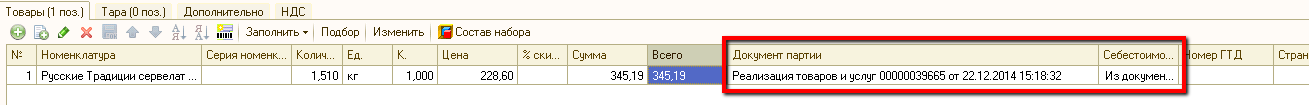 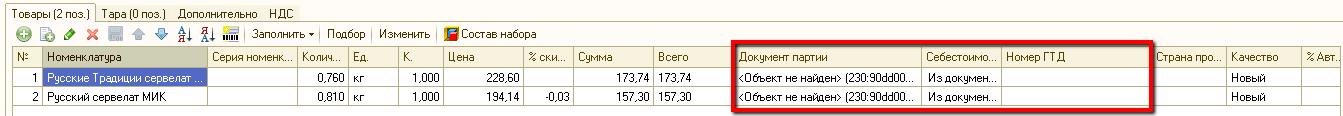 Чтобы была корректная финансовая картинка, необходима обработка, состоящая из 2-х частей:Выгрузка из старой базы себестоимости по всем накладным на возврат за определенный период в том случае, где возврат делался на основании документа реализации. Анализируем  движения регистра  «Продажи себестоимость» по документу и пишем текстовый файл со строками следующего форматаНомер документа - код элемента справочника номенклатура – себестоимостьЗагрузка.Читаем этот файл, находим документ, затираем документ партии и в  поле «себестоимость» ставим сумму, записываем документ.